Promocje na kuchnie indukcyjne - jak ich szukać?To nowoczesne rozwiązania podbija cały świat. Bezpieczne, innowacyjne, bardzo estetyczne... Jednak zakup takiej płyty to nie taka tania i prosta sprawa... Dziś radzimy jak znaleźć promocje na kuchnie indukcyjne i jak wybrać najlepszy model.Dlaczego w ogóle warto?Kuchnia indukcyjna to urządzenie nie tylko przydatne w kuchni. To także dużo bezpieczniejszy wybór niż jej gazowa poprzedniczka. Nie musisz obawiać się o wycieki gazu, o podłączanie go itp. To także rozwiązanie energooszczędne - płyta indukcyjna czerpie energię elektryczną z sieci, ale nie są to duże ilości. Poza tym, dużo łatwiej ją wyczyścić - nie musisz ściągać palników, czyścic kratek i tym podobnych. Szybko przecierasz płytę i gotowe! Warto więc znaleźć jakąś promocje na kuchnie indukcyjną. Zainteresuj się ile ma palników (aby spełniała Twoje potrzeby) i jaką ma klasę energooszczędnościową. Poza tym - zwłaszcza do nowoczesnych wnętrz to idealne rozwiązanie ze względu na estetykę. Popatrzcie jak pięknie może się to prezentować: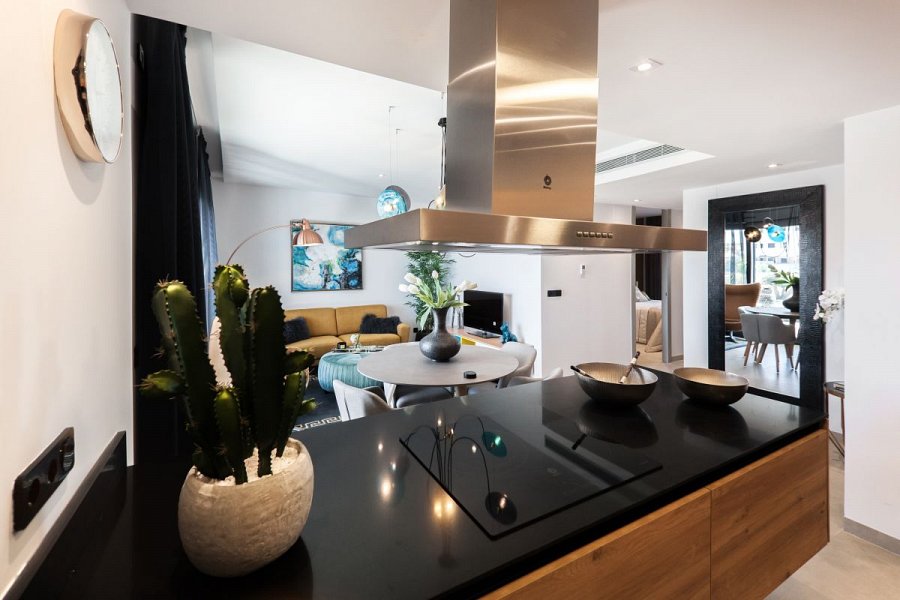 Promocje kuchnia indukcyjna - gdzie szukać?Aby jednak kupić ją w atrakcyjnej cenie warto sprawdzać na bieżąco promocje na kuchnie indukcyjną - nie jest to bowiem sprzęt najtańszy. Ale to dobra inwestycja, warto więc szukać okazji. :) Sprawdźcie Ceneo - tam nie tylko znajdziecie najlepszy sprzęt, ale też na pewno w dobrych cenach.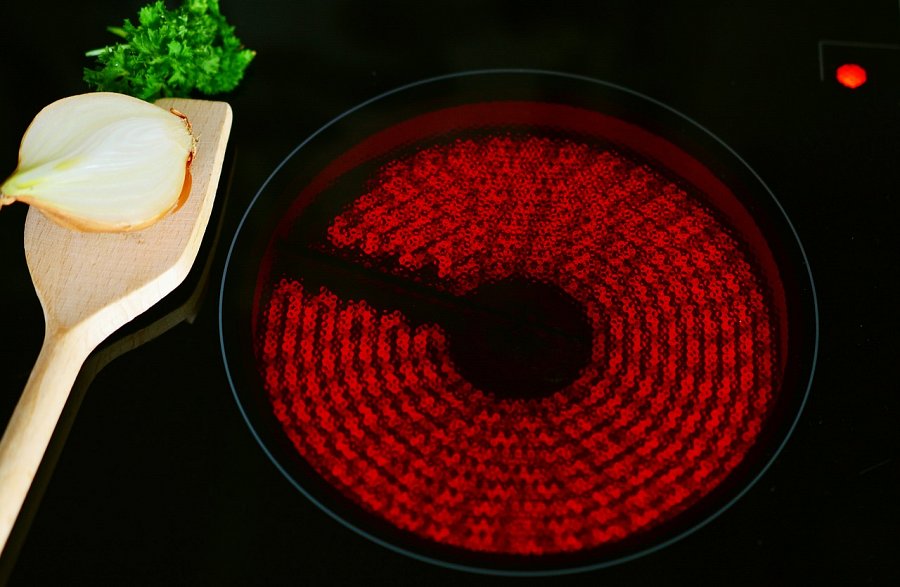 